ČETVRTAK  21.5. 2.r.1. I 2. SAT: EJ- u prilogu3.SAT: PID   Zaštita i čuvanje okoliša – obrada - čovjek, okoliš, otpad, smeće, onečišćenje	U – 94., 95.     RB – 93., 94.Pročitaj i prouči tekst i fotografije u U. Pogledaj prezentaciju u prilogu. Prepiši plan ploče! Spremnike možeš sam nacrtati.Riješi zadatke u RB. Pošalji mi!                                                    ZAŠTITA I ČUVANJE OKOLIŠA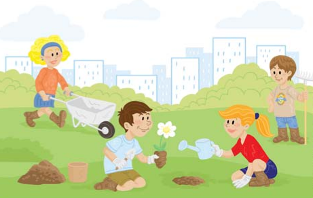 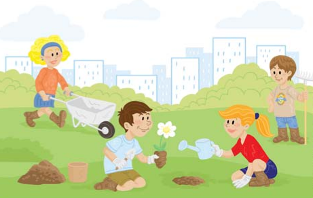 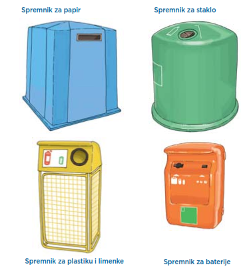 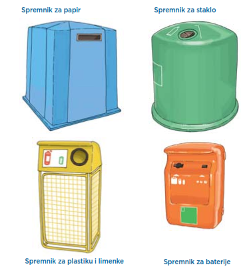                        plastika                  baterije         OTPAD – razvrstano smeće – može se ponovno preraditi 4.SAT: HJ  Pticani , Bruno Kuman - redoslijed događaja                        Č – 167.Pročitaj pažljivo priču Pticani.Odgovori usmeno:– O čemu govori priča?– Tko je glavni lik (likovi)?– Koji se likovi još spominju u priči?– Kojim su se redom odigravali događaji?Odgovori su u planu ploče. Prepiši ga u pisanku.Riješi zadatke od 1. do 10.  Pošalji mi!                                      PTICANI                                                Bruno KumanOva priča govori o izboru najljepšeg pticana.Glavni likovi: pticani (pijetao, puran, kos, paun, fazan, golub)Sporedni likovi: ženke pticana, mačak i ostale životinjeRedoslijed događaja: 1. Pticani se hvale                                      2. Mačak predlaže izbor najljepšega                                      3. Tajno glasovanje                                      4. Otvaranje omotnice                                      5. Zbunjujući rezultat5.SAT: TZKVježbaj uz HRT 3!Hodanje po uskoj površiniBacanje lakših lopti u zid na različite načine i hvatanje